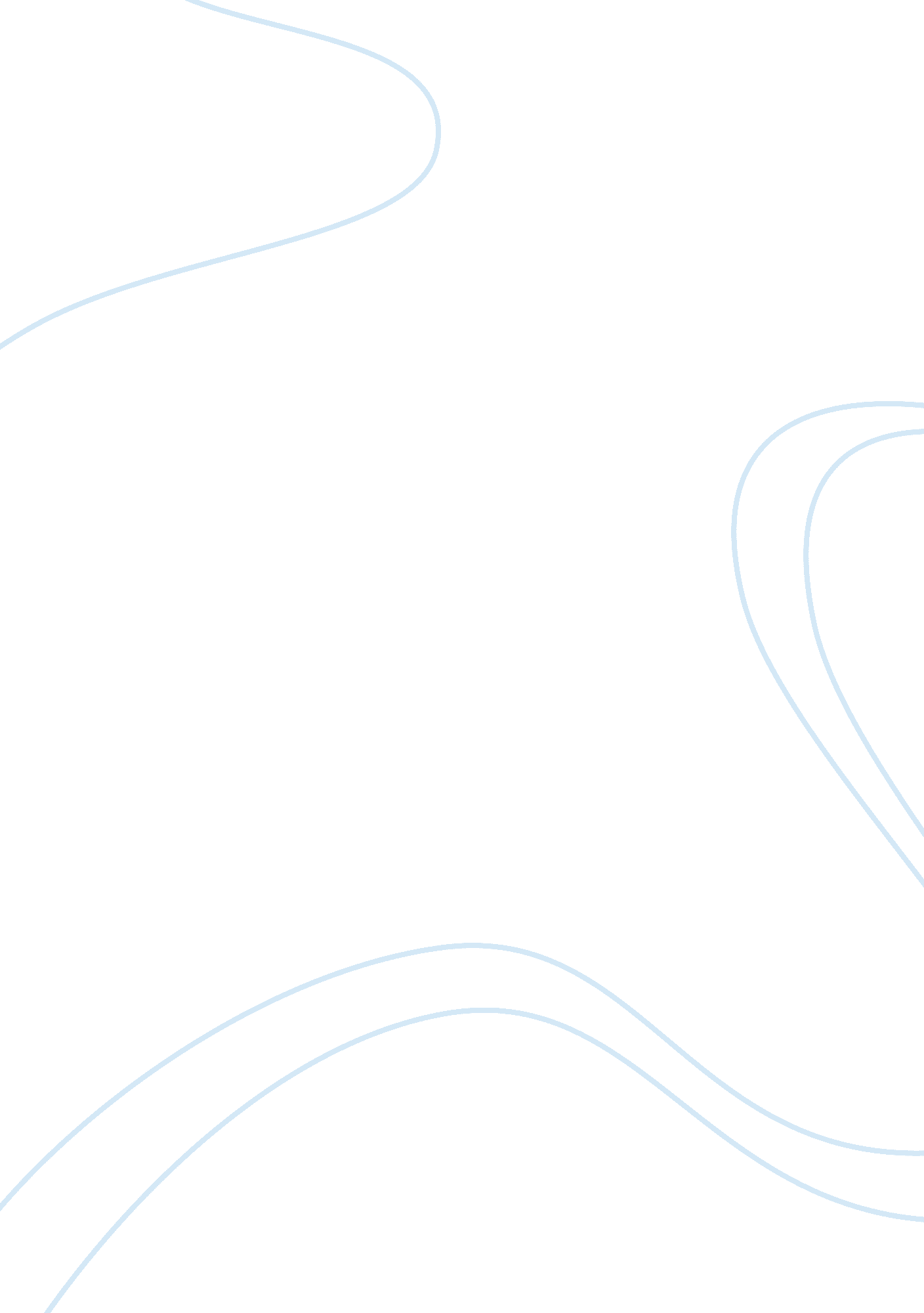 Child poverty in developing countries essay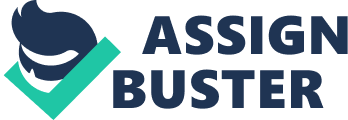 Many Children around the world miss out their entire childhood because of poverty. Their families are too poor to let their children enjoy their childhood. The children have to make money so their family and they themselves can survive. While you have read these last 3 sentences, 6 children have died and with them, 30. 000 today… If you look at children in poverty you have to look at those in developed and at those In developing countries. There are 2 billion Children on the planet of But, what Is poverty? Poverty is hunger. It is lack of shelter and not being able to see a doctor If you are sick. Poverty is falling to meet the minimum acceptable standard of living. It Is having no work or having to work when other children In other countries are In school or outside playing. Poverty Is hard and especially so for children. There can be multiple reasons that a child Is faced with poverty. The causes might be adult poverty, lack of education, unemployment or government polices. Also Many Children around the world miss out their inure childhood because of poverty. Their families are too poor to let their children enjoy their childhood. The children have to make money so their family and they themselves can survive. While you have read these last 3 sentences, 6 children have died and with them, 30. 000 today… If you look at children in poverty you have to look at those in developed and at those in developing countries. There are 2 billion Children on the planet of But, what is poverty? Poverty is hunger. It is lack of shelter and not being able to see a doctor if you are sick. Poverty is failing to meet the minimum acceptable standard of living. It is having no work or having to work when other children in other countries are in school or outside playing. Poverty is hard and especially so for children. There can be multiple reasons that a child is faced with poverty. The causes might be adult poverty, lack of education, unemployment or government policies. Also Many Children around the world miss out their entire childhood because of poverty. Their Is having no work or having to work when other children in other countries are In poverty, lack of education, unemployment or government polices. Also you look at children in poverty you have to look at those in developed and at those in poverty, lack of education, unemployment or government policies. 